COMUNE  DI CAMPOBELLO DI LICATA(Provincia di Agrigento)*************SETTORE I UFFICIO SERVIZI SOCIALI	AVVISO PUBBLICOMANIFESTAZIONE DI INTERESSE PER L’INDIVIDUAZIONE DEI SOGGETTI CHE INTENDONO REALIZZARE CENTRI ESTIVISi informa la cittadinanza che, in ottemperanza alle:“Linee guida per la gestione in sicurezza di attività educative non formali e informali, e ricreative, volte al benessere dei minori durante l’emergenza Covid-19” approvate dal Dipartimento per le politiche della famiglia - Presidenza del Consiglio dei Ministri;Visto il D.L. 25 maggio 2021, n. 73 recante “Misure urgenti connesse all’emergenza da Covid 19, per le imprese, il lavoro, i giovani la salute e i servizi territoriali” cd sostegno bis, approvato dal Consiglio dei Ministri il 20 maggio u.s. e pubblicato sulla Gazzetta Ufficiale n. 123 del 25 maggio 2021;Ritenuto necessario e urgente adottare, ai sensi dell’articolo12 del richiamato decreto-legge 18 maggio 2021, n, 65, le suddette “ Linee guida per la gestione in sicurezza di attività educative non formali e informali, e ricreative, volte al benessere dei minori durante l’emergenza Covid-19” che aggiornano il documento di cui all’allegato 8 del Decreto del Presidente del Consiglio dei Ministri 2 marzo 2021;Il Comune di Campobello di Licata intende promuovere e sostenere la realizzazione di attività di animazione estiva e la gestione di Centri estivi rivolti ai minori da 3 ai 14 anni residenti in questo Comune al fine:Di sostenere il ruolo educativo della famiglia e consentirne la conciliazione tra impegni lavorativi e quelli di accudimento dei figli in età scolare;Di offrire ai minori un luogo protetto di educazione e socializzazione anche per prevenire situazioni di emarginazione e di disagio sociale.Il presente Avviso ha lo scopo di raccogliere le manifestazioni di interesse da parte dei soggetti che intendono realizzare i Centri estivi che si rendono disponibili a:Elaborare uno specifico progetto da sottoporre all’ Approvazione del Comune;Gestire la realizzazione di attività ludico-ricreative per i Centri estivi sul territorio di Campobello di Licata per bambini ed adolescenti dai 3 ai 14 anni nel periodo agosto/settembre 2021, in relazione ai finanziamenti assegnati e in ottemperanza alle disposizioni ministeriali.	Il modulo della domanda di partecipazione (Allegato A) con la relativa scheda descrittiva del progetto (Allegato B)  si possono ritirare presso l’Ufficio Servizi Sociali del Comune , a cui si può rivolgere per qualsiasi chiarimento, oppure scaricabili dal sito www.comune.campobellodilicata.ag.it. 	Le manifestazioni di interesse dovranno essere indirizzate a: Comune di Campobello di Licata – Settore I Ufficio Servizi Sociali e dovranno pervenire entro le ore 12:00 del 07/07/2021 , all’Ufficio Protocollo di questo Ente, tramite P.E.C. all’indirizzo : protocollo@legal.comune.campobellodilicata.ag.it o brevi mano.IL RESPONSABILE DEL SETTORE            			 			   Dott. Salvatore Grasso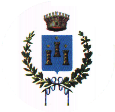 